АДМИНИСТРАЦИЯ ГОРОДСКОГО ОКРУГА «ГОРОД КИЗЕЛ»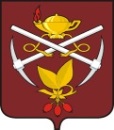 Р А С П О Р Я Ж Е Н И Е          26.01.2023                                                                                        № 26-рО проведении аукциона по продаже права на заключение договора аренды земельного участкаНа основании ст. 11, 39.2., 39.11 Земельного кодекса Российской Федерации, ст. 3.3 Федерального Закона № 137-ФЗ от 25.10.2001 «О введении в действие Земельного кодекса Российской Федерации», руководствуясь п.11 ч.2 ст.44, ст.55 Устава городского округа «Город Кизел» Пермского края:Провести торги в форме аукциона по продаже права на заключение договора аренды в отношении земельного участка:- с кадастровым номером 59:06:0103047:191, расположенного на землях населенных пунктов, по адресу: Местоположение установлено относительно ориентира, расположенного за пределами участка. Почтовый адрес ориентира: Пермский край, г. Кизел, ул. Юных Коммунаров., разрешенное использование - наземные гаражи боксового типа и гаражи на отдельных земельных участков (только в случае размещения гаражей на специально предусмотренных для этих целей площадках), площадью 38 кв.м.   Настоящее распоряжение вступает в силу с момента подписания.3. Разместить настоящее распоряжение на официальном сайте администрации города Кизела-http://www.kizelraion.ru.4.  Контроль за исполнением настоящего распоряжения оставляю за собой.Глава города Кизела                                                                                  А.В.Родыгин 